EXTENDED SCHOOL PROVISION 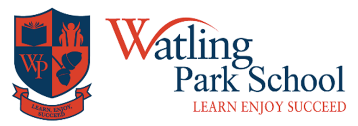  SPRING TERM 2018Clubs run from 08 January to 09 February + 20 February to 23 March 2018Name of child …………………………………………………………………                  Class ……………………………………..…..After School Clubs 3:45 - 4:45pmAfter School Clubs charged at £5.00 per sessionSUNSET CLUB - After School Care 	5:00pm - 6:00pmSunset Club – After School CareOnly pupils who are attending an after school club can apply for late school provision, please inform Mrs Da Silva which sessions you wish to attend, in advance. Charged at £2.00 per sessionSUNRISE CLUB - Breakfast Club 	7:45am - 8:30am	SUNRISE CLUB - Breakfast ClubTo sign up for ‘ad hoc’ sessions, please let Mrs Da Silva know, in advance which sessions you wish your child to attend. Charged at £2.00 per session.Payment needs to be made via ParentPay in order to guarantee a place – Deadline 05 January 2018.Please note, after school clubs are charged per half term in advance.Please return this form to the school office by 14 December 2017Signed: ……………………………………………………………………………………..       Date: ………………………………………………EXTENDED SCHOOL PROVISION SPRING TERM 2018Clubs run from 08 January to 09 February + 20 February to 23 March 2018To secure your child’s place in extended school provision, please complete the booking form and return it to Mrs Val DaSilva in the school office by the 14th December 2017.If you receive tax credits, you may be entitled to a contribution towards extended school provision.  This is awarded subject to personal circumstances. Contact your local office quoting the schools URN / Ofsted Number 142114 and DFE Number 302 2049.  They will then advise whether or not you are eligible for support.AgreementI consent to my child attending this club. I will pay promptly for sessions using ParentPay for all chosen sessions. I understand that I will need to pay for sessions booked even when my child does not attend, unless other arrangements have been made with the Headteacher. Payment must be made via ParentPay. Deadline for payment 05th January 2018.I will inform the school office if my child will not be attending the club on a day that he/she is booked into the club. (Session will still be charged, unless prior arrangement has been agreed with the Headteacher or the Extended Schools Leader).I understand that persistent late payment or non-payment of fees may jeopardise my child’s place. I understand that should there be any incidents at either the breakfast club or after school club involving my child, I will be informed of the situation. I understand that once my child is delivered/collected for breakfast/after school club he/she will be in the care of the staff until collected by a ‘named’ responsible adult. I understand that my child will be provided with a snack and drink whilst at the club unless otherwise requested. Any bookings for after school club should be made through the school office and Mrs Val Da Silva, our Extended Schools Leader. She can be contacted on v.dasilva@watlingparkschool.org.uk or by calling 0208 353 4249.Child’s name  ______________________________________________________________Signature of Parent/Carer ____________________________________________________Please print name___________________________________________________________EXTENDED SCHOOL PROVISION  SPRING TERM 2018Clubs run from 08 January to 09 February + 20 February to 23 March 2018To secure your child’s place in extended school provision, please complete the booking form and return it to Mrs Val DaSilva in the school office by the 14th December 2017.If you receive tax credits, you may be entitled to a contribution towards extended school provision.  This is awarded subject to personal circumstances. Contact your local office quoting the schools URN / Ofsted Number 142114 and DFE Number 302 2049.  They will then advise whether or not you are eligible for support.AgreementI consent to my child attending this club. I will pay promptly for sessions using ParentPay for all chosen sessions. I understand that I will need to pay for sessions booked even when my child does not attend, unless other arrangements have been made with the Head teacher. Payment must be made via ParentPay. Deadline for payment 05th January 2018.I will inform the school office if my child will not be attending the club on a day that he/she is booked into the club. (Session will still be charged, unless prior arrangement has been agreed with the Head teacher or the Extended Schools Leader).I understand that persistent late payment or non-payment of fees may jeopardise my child’s place. I understand that should there be any incidents at either the breakfast club or after school club involving my child, I will be informed of the situation. I understand that once my child is delivered/collected for breakfast/after school club he/she will be in the care of the staff until collected by a ‘named’ responsible adult. I understand that my child will be provided with a snack and drink whilst at the club unless otherwise requested. Any bookings for after school club should be made through the school office and Mrs Val Da Silva, our Extended Schools Leader. She can be contacted on v.dasilva@watlingparkschool.org.uk or by calling 0208 353 4249.Child’s name ______________________________________________________________Signature of Parent/Carer____________________________________________________Please print name __________________________________________________________MondayTuesdayWednesday ThursdayFridayZumbaReception – Yr2SYL SportsAthleticsReception – Yr2Super Star SportsFootballYear 1 & Yr2Super Star SportsKarateBeginnerpicked up from 4.45pmStreet DanceReception – Yr2SYL Sports Science Year 1 & Year 2Mad ScienceArts and CraftsReception – Yr2Ms LuluChoir Reception – Yr2Moo melodiesKarateIntermediate picked up at 5.15pmFootballReceptionSuper Star SportsICTReception – Yr2Mr HooleyStay & PlayActivitiesReception – Yr2ASC team FrenchYr 1 & Yr2Ms WaltersMondayTuesdayWednesdayThursdayFridayMondayTuesdayWednesdayThursdayFriday